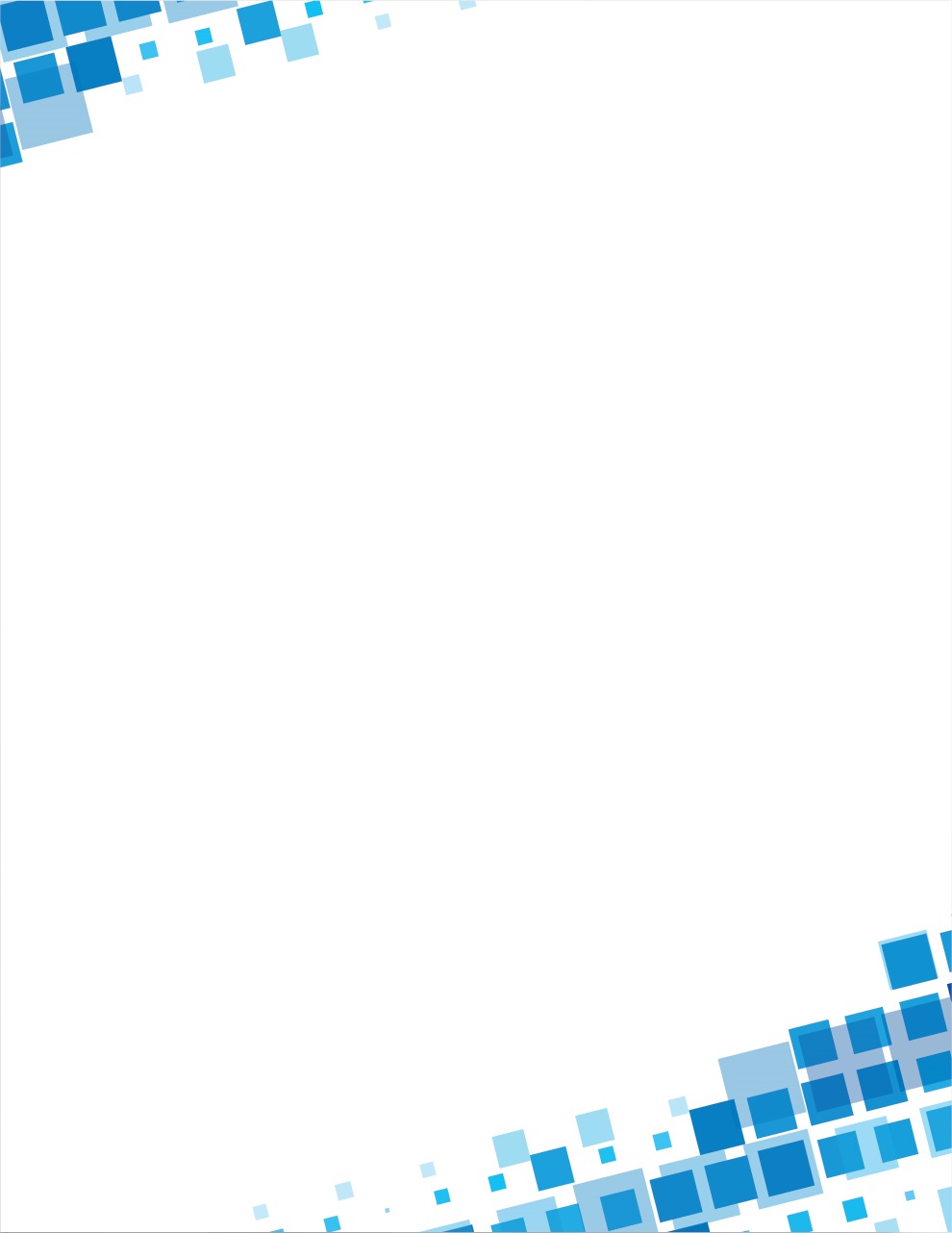 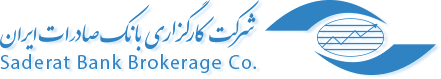 گزارش هفتگیمنتهی به 19/9/99میرداماد، نرسیده به پل آفریقا، جنب بانک صادرات، پلاک 440تلفن :42359-021   91077700-021 E-Mail: info@saderatbourse.comSite: www. saderatbourse.com1-آمار کل معاملات بورس1-آمار کل معاملات بورس1-آمار کل معاملات بورس1-آمار کل معاملات بورس1-آمار کل معاملات بورسشرحهفته جاریهفته گذشتهدرصد تغییراز ابتدای سال تا کنونارزش کل معاملات (میلیارد ریال)797,125834,787-4.5120,409,624حجم کل معاملات (میلیون سهم)75,57778,151-3.291,681,1802-آمار شاخص های بورس2-آمار شاخص های بورس2-آمار شاخص های بورس2-آمار شاخص های بورس2-آمار شاخص های بورسشرحهفته جاریهفته گذشتهدرصد تغییر هفتهدرصد تغییر از ابتدای سالشاخص کل1,506,2171,470,9802.40194شاخص کل هم وزن450,996423,1686.581553-آمار کامودیتی3-آمار کامودیتی3-آمار کامودیتی3-آمار کامودیتی3-آمار کامودیتیشرحقیمت روزدرصد تغییر هفتگیدرصد تغییر ماهانه درصد تغییر سالانهنفت برنت50.54003.6515.4023.83گاز طبیعی2.674011.140.8524.47اتانول1.32000.008.975.52طلا1828.031.873.1619.66نقره23.8002.833.8032.14مس3.52100.679.4725.18فولاد4,125.005.771.7010.24سنگ آهن156.5014.2326.7270.11آلومینیوم2,045.000.136.0513.333-آمار شاخص های جهانی3-آمار شاخص های جهانی3-آمار شاخص های جهانی3-آمار شاخص های جهانی3-آمار شاخص های جهانیشرحقیمت روزتغییر هفتگیتغییر ماهانهتغییر سالانهDow Jones30,2240.510.914.83S&P 5003681.440.331.4613.02NASDAQ 100124131.493.2939.95DAX132220.410.591.27NIKKEI 22526,7320.703.1915.20